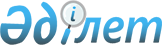 О внесении изменений и дополнений в постановление Правления Агентства Республики Казахстан по регулированию и надзору финансового рынка и финансовых организаций от 26 марта 2005 года № 109 "Об утверждении Правил оценки финансовых инструментов, находящихся в инвестиционных портфелях накопительных пенсионных фондов"
					
			Утративший силу
			
			
		
					Постановление Правления Агентства Республики Казахстан по регулированию и надзору финансового рынка и финансовых организаций от 5 августа 2009 года № 187. Зарегистрировано в Министерстве юстиции Республики Казахстан 3 сентября 2009 года № 5771. Утратило силу постановлением Правления Национального Банка Республики Казахстан от 22 октября 2014 года № 196      Сноска. Утратило силу постановлением Правления Национального Банка РК от 22.10.2014 № 196.      В целях совершенствования нормативных правовых актов Правление Агентства Республики Казахстан по регулированию и надзору финансового рынка и финансовых организаций (далее - Агентство) ПОСТАНОВЛЯЕТ:



      1. Внести в постановление Правления Агентства от 26 марта 2005 года № 109 "Об утверждении Правил оценки финансовых инструментов, находящихся в инвестиционных портфелях накопительных пенсионных фондов" (зарегистрированное в Реестре государственной регистрации нормативных правовых актов под № 3603) с изменениями и дополнениями, внесенными постановлением Правления Агентства от 29 октября 2005 года № 390 "О внесении изменений и дополнений в постановление Правления Агентства Республики Казахстан по регулированию и надзору финансового рынка и финансовых организаций от 26 марта 2005 года № 109 "Об утверждении Правил оценки финансовых инструментов, находящихся в инвестиционных портфелях накопительных пенсионных фондов" (зарегистрированным в Реестре государственной регистрации нормативных правовых актов под № 3949), постановлением Правления Агентства от 12 августа 2006 года № 152 "О внесении дополнений в постановление Правления Агентства Республики Казахстан по регулированию и надзору финансового рынка и финансовых организаций от 26 марта 2005 года № 109 "Об утверждении Правил оценки финансовых инструментов, находящихся в инвестиционных портфелях накопительных пенсионных фондов" (зарегистрированным в Реестре государственной регистрации нормативных правовых актов под № 4401, опубликованным 13 октября 2006 года в газете "Юридическая газета" № 182 (1162)), постановлением Правления Агентства от 27 октября 2006 года № 227 "О внесении изменения и дополнений в постановление Правления Агентства Республики Казахстан по регулированию и надзору финансового рынка и финансовых организаций от 26 марта 2005 года № 109 "Об утверждении Правил оценки финансовых инструментов, находящихся в инвестиционных портфелях накопительных пенсионных фондов" (зарегистрированным в Реестре государственной регистрации нормативных правовых актов под № 4490), постановлением Правления Агентства от 30 июня 2008 года № 98 "О внесении изменений в постановление Правления Агентства Республики Казахстан по регулированию и надзору финансового рынка и финансовых организаций от 26 марта 2005 года № 109 "Об утверждении Правил оценки финансовых инструментов, находящихся в инвестиционных портфелях накопительных пенсионных фондов" (зарегистрированным в Реестре государственной регистрации нормативных правовых актов под № 5275, опубликованным 15 сентября 2008 года в Собрании актов центральных исполнительных и иных центральных государственных органов Республики Казахстан, № 9), постановлением Правления Агентства от 29 октября 2008 года № 165 "О внесении дополнения в постановление Правления Агентства Республики Казахстан по регулированию и надзору финансового рынка и финансовых организаций от 26 марта 2005 года № 109 "Об утверждении Правил оценки финансовых инструментов, находящихся в инвестиционных портфелях накопительных пенсионных фондов" (зарегистрированным в Реестре государственной регистрации нормативных правовых актов под № 5386), следующие изменения и дополнения:



      в Правилах оценки финансовых инструментов, находящихся в инвестиционных портфелях накопительных пенсионных фондов, утвержденных указанным постановлением:



      пункт 1 изложить в следующей редакции:

      "1. Портфель финансовых инструментов, приобретенных за счет пенсионных активов, подразделяется на три категории:

      1) финансовые инструменты, предназначенные для торговли; 

      2) финансовые инструменты, удерживаемые до погашения;

      3) финансовые инструменты, имеющиеся в наличии для продажи.

      Текущая стоимость финансовых инструментов, учитываемых как финансовые инструменты, удерживаемые до погашения, за исключением государственных ценных бумаг, составляет не более 30 (тридцать) процентов от совокупной текущей стоимости финансовых инструментов, находящихся в портфеле накопительного пенсионного фонда.

      В случае перевода финансового инструмента из категории "финансовые инструменты, удерживаемые до погашения" в категорию "финансовые инструменты, имеющиеся в наличии для продажи" накопительный пенсионный фонд, самостоятельно осуществляющий инвестиционное управление пенсионными активами, либо организация, осуществляющая инвестиционное управление пенсионными активами (далее совместно именуемые – организация), в течение пяти рабочих дней с даты принятия решения о переводе направляют в уполномоченный государственный орган по регулированию и надзору финансового рынка и финансовых организаций уведомление о переводе с указанием причин принятия данного решения.";



      пункт 2 изложить в следующей редакции:

      "2. Отнесение приобретенных ценных бумаг в одну из вышеуказанных категорий производится в соответствии с международными стандартами финансовой отчетности на основании решения инвестиционного комитета организации.";



      пункт 3 изложить в следующей редакции:

      "3. Признание финансового инструмента в составе активов накопительного пенсионного фонда, а также списание финансового инструмента осуществляется на дату регистрации сделки в системе учета кастодиана или центрального депозитария.";



      в пункте 6:

      слова "или фондом" и "или фонд" исключить;



      в пункте 7:

      часть четвертую после слова "осуществляется" дополнить словами "по покупной стоимости до даты определения приведенной стоимости, определяемой";

      в части пятой слова "по справедливой стоимости" заменить словами "в соответствии с Методикой";

      часть шестую изложить в следующей редакции:

      "В период отсутствия активного рынка стоимость акций, по которым ранее имелся активный рынок, определяется по приведенной стоимости, определяемой в соответствии с пунктом 9 настоящих Правил, еженедельно по состоянию на конец первого рабочего дня недели.";

      дополнить частью восьмой и девятой следующего содержания: 

      "Акции, приобретенные организацией до 1 июля 2010 года, учитываются по приведенной стоимости. Акции, приобретенные организацией начиная с 1 июля 2010 года, учитываются по балансовой стоимости.

      Для целей настоящего постановления под балансовой стоимостью понимается стоимость акций, определяемая на основании финансовой отчетности эмитента.";



      пункт 7-2 изложить в следующей редакции:

      "7-2. Оценка финансовых инструментов, учитываемых как финансовые инструменты, предназначенные для торговли и имеющиеся в наличии для продажи, обращающихся исключительно на международных (иностранных) рынках ценных бумаг, осуществляется еженедельно на конец первого рабочего дня недели по средневзвешенной цене предыдущего торгового дня по данным информационно-аналитических систем Bloomberg или Reuters.

      Оценка долговых ценных бумаг эмитентов-нерезидентов Республики Казахстан, обращающихся на территории Республики Казахстан, выпущенных в соответствии с законодательством иностранных государств, осуществляется по среднему значению между последними ценами спроса и предложения предыдущего торгового дня по данным информационно-аналитических систем Bloomberg или Reuters. 

      В случае отсутствия информации об оцениваемых финансовых инструментах в информационно-аналитических системах Bloomberg или Reuters оценка осуществляется по среднему значению котировок, предоставляемых не менее чем тремя контрпартнерами, которые осуществляют оценку данного инструмента. 

      В случае отсутствия информации об оцениваемых финансовых инструментах в информационно-аналитических системах Bloomberg или Reuters, и при получении от контрпартнеров сообщения о невозможности осуществить котировку оцениваемого финансового инструмента, для целей оценки используется текущая суммарная стоимость с учетом амортизации до номинальной стоимости. 

      Для целей настоящего постановления под контрпартнером, понимается юридическое лицо, обладающее правом заключать сделки с финансовыми инструментами в соответствии с законодательством Республики Казахстан или иностранного государства.";



      пункт 7-3 исключить;



      пункт 9 изложить в следующей редакции:

      "9. Справедливая стоимость финансовых инструментов, учитываемых как финансовые инструменты, предназначенные для торговли и имеющиеся в наличии для продажи, в отношении которых отсутствует активный рынок согласно критериям, определенным пунктом 7 настоящих Правил, и (или) оценка которых не предусмотрена Методикой, определяется посредством учета:

      1) акций по покупной стоимости до даты определения приведенной стоимости. При этом приведенная стоимость определяется посредством равномерного изменения текущей стоимости акции к балансовой стоимости, определяемой на основании финансовой отчетности, публикуемой ежеквартально на официальном сайте фондовой биржи, с учетом следующих периодов приведения: 

      в течение двенадцати месяцев в случае, если текущая стоимость отклоняется от балансовой стоимости на 1-1,5 раза;

      в течение двадцати четырех месяцев, если отклонение составляет 1,5-2 раза;

      в течение тридцати шести месяцев, если отклонение составляет более чем в 2 раза;

      2) негосударственных облигаций и государственных ценных бумаг по дисконтированной стоимости еженедельно на конец первого рабочего дня до даты определения ее справедливой стоимости;

      3) паев по последней расчетной стоимости, размещенной управляющей компанией паевого инвестиционного фонда, в средствах массовой информации.

      Финансовые инструменты, приобретенные организацией в первый рабочий день недели, переоцениваются в конце следующего дня.

      Финансовые инструменты, приобретенные организацией в промежутке между вторым и последним рабочим днем недели включительно, переоцениваются в соответствии с частью первой настоящего пункта в конце рабочего дня, следующего за днем постановки на учет.

      Оценка Principal Protected Notes осуществляется по справедливой стоимости. Справедливая стоимость Principal Protected Notes определяется по среднему значению между последними ценами спроса и предложения предыдущего торгового дня по данным информационно-аналитических систем Bloomberg или Reuters или в случае отсутствия таковых, как среднее значение котировок, предоставляемых контрпартнерами, которые осуществляют оценку данного инструмента. При невозможности получения информации из информационно-аналитических систем Bloomberg, Reuters или при получении от контрпартнеров сообщения о невозможности осуществить котировку оцениваемого финансового инструмента для целей оценки используются данные предыдущей переоценки либо в случае ее отсутствия цена покупки.".



      2. Настоящее постановление вводится в действие с 1 июля 2010 года, за исключением абзацев третьего, четвертого, пятого, шестого, седьмого, восьмого и девятого пункта 1 настоящего постановления, которые вводятся в действие по истечении четырнадцати календарных дней со дня государственной регистрации в Министерстве юстиции Республики Казахстан настоящего постановления. 



      3. Департаменту надзора за субъектами рынка ценных бумаг и накопительными пенсионными фондами (Хаджиева М.Ж.):

      1) совместно с Юридическим департаментом (Сарсенова Н.В.) принять меры к государственной регистрации в Министерстве юстиции Республики Казахстан настоящего постановления;

      2) в десятидневный срок со дня государственной регистрации в Министерстве юстиции Республики Казахстан довести настоящее постановление до сведения заинтересованных подразделений Агентства, Объединения юридических лиц "Ассоциация финансистов Казахстана" и накопительных пенсионных фондов.



      4. Службе Председателя Агентства (Кенже А.А.) принять меры по опубликованию настоящего постановления в средствах массовой информации Республики Казахстан.



      5. Контроль за исполнением настоящего постановления возложить на заместителя Председателя Агентства Алдамберген А.У.      Председатель                               Е. Бахмутова
					© 2012. РГП на ПХВ «Институт законодательства и правовой информации Республики Казахстан» Министерства юстиции Республики Казахстан
				